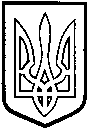 У  К  Р А  Ї  Н  АТОМАШПІЛЬСЬКА РАЙОННА РАДАВ І Н Н И Ц Ь К О Ї  О Б Л А С Т ІР І Ш Е Н Н Я №358від 26 червня 2013 року			                              22 сесія 6 скликанняПро внесення доповнень до Програми місцевих стимулів для лікарів загальної практики-сімейної медицини та молодших медичних працівників з базовою медичною освітою закладів охорони здоров’я первинної ланки, затвердженої рішенням 16 сесії районної ради 6 скликання №215 від 14.06.2012 року 	Відповідно до пункту 16 частини 1 статті 43 Закону України «Про місцеве самоврядування в Україні», рішення 16 сесії районної ради 6 скликання №215 від 14.06.2012 року «Про Програму місцевих стимулів для лікарів загальної практики-сімейної медицини та молодших медичних працівників з базовою медичною освітою закладів охорони здоров’я первинної ланки», за погодженням з постійними комісіями районної ради з питань бюджету, роботи промисловості, транспорту, зв’язку, енергозбереження, розвитку малого і середнього підприємництва, регуляторної політики та з питань охорони здоров’я, материнства і дитинства, соціального захисту населення і прав споживачів, безпеки праці, зайнятості населення, роботи з ветеранами, районна рада ВИРІШИЛА: Доповнити заходи Програми місцевих стимулів для лікарів загальної практики-сімейної медицини та молодших медичних працівників з базовою медичною освітою закладів охорони здоров’я первинної ланки, затвердженої рішенням 16 сесії районної ради 6 скликання №215 від 14.06.2012 року, розділом 4 такого змісту:«Розділ 4.Запровадження матеріальних стимулів молодим лікарям.4.1 Запровадити додаткову заохочувальну надбавку в розмірі 50% посадового окладу протягом першого року роботи молодим лікарям, які прийшли на роботу в амбулаторії загальної практики сімейної медицини району.Термін: постійно.Виконавець: комунальна установа «Томашпільський районний медичний центр первинної медико-санітарної допомоги».2. Контроль за виконанням даного рішення покласти на постійні комісії районної ради з питань бюджету, роботи промисловості, транспорту, зв’язку, енергозбереження, розвитку малого і середнього підприємництва, регуляторної політики (Чорногуз В.А.) та з питань охорони здоров’я, материнства і дитинства, соціального захисту населення і прав споживачів, безпеки праці, зайнятості населення, роботи з ветеранами (Гріненко О.О.).Голова районної ради                                                          А.Олійник